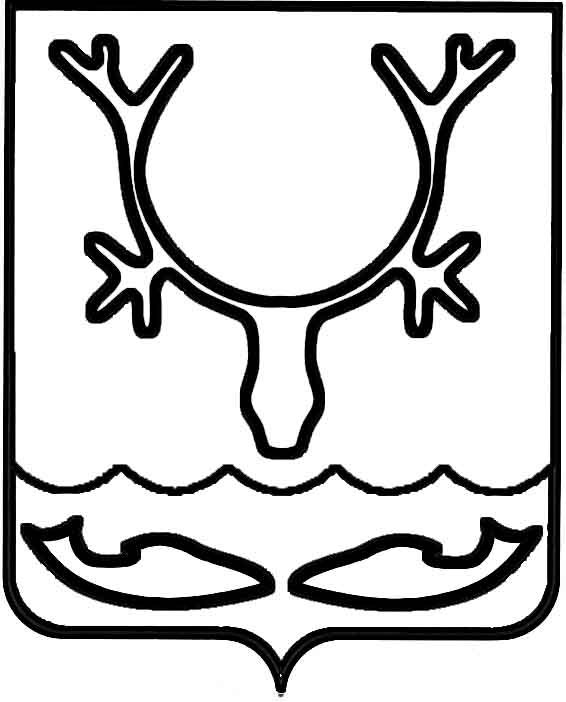 Администрация муниципального образования
"Городской округ "Город Нарьян-Мар"ПОСТАНОВЛЕНИЕОб утверждении Порядка выдачи согласия владельца автомобильной дороги общего пользования местного значения в целях строительства, реконструкции, капитального ремонта, ремонта являющихся сооружениями пересечения автомобильной дороги общего пользования местного значения с другими автомобильными дорогами и примыкания автомобильной дороги общего пользования местного значения муниципального образования "Городской округ "Город 
Нарьян-Мар" к другой автомобильной дорогеВ соответствии с Федеральным законом от 06.10.2003 № 131-ФЗ "Об общих принципах организации местного самоуправления в Российской Федерации", пунктом 3 части 5.3 статьи 20 Федерального закона от 08.11.2007 № 257-ФЗ "Об автомобильных дорогах и о дорожной деятельности в Российской Федерации и о внесении изменений в отдельные законодательные акты Российской Федерации", руководствуясь Уставом муниципального образования "Городской округ "Город Нарьян-Мар", Администрация муниципального образования "Городской округ "Город Нарьян-Мар" П О С Т А Н О В Л Я Е Т:Утвердить Порядок выдачи согласия владельца автомобильной дороги общего пользования местного значения в целях строительства, реконструкции, капитального ремонта, ремонта являющихся сооружениями пересечения автомобильной дороги общего пользования местного значения с другими автомобильными дорогами и примыкания автомобильной дороги общего пользования местного значения муниципального образования "Городской округ "Город 
Нарьян-Мар" к другой автомобильной дороге.Настоящее постановление вступает в силу после его официального опубликования.Приложение к постановлению Администрации муниципального образования "Городской округ "Город Нарьян-Мар"Порядок выдачи согласия владельца автомобильной дороги общего пользования местного значения в целях строительства, реконструкции, капитального ремонта, ремонта являющихся сооружениями пересечения автомобильной дороги общего пользования местного значения с другими автомобильными дорогами и примыкания автомобильной дороги общего пользования местного значения муниципального образования "Городской округ "Город Нарьян-Мар" к другой автомобильной дорогеI. Общие положения1.1. Порядок выдачи согласия владельца автомобильной дороги общего пользования местного значения в целях строительства, реконструкции, капитального ремонта, ремонта являющихся сооружениями пересечения автомобильной дороги общего пользования местного значения с другими автомобильными дорогами 
и примыкания автомобильной дороги общего пользования местного значения муниципального образования "Городской округ "Город Нарьян-Мар" к другой автомобильной дороге (далее - Порядок) устанавливает правила выдачи согласия владельца автомобильной дороги общего пользования местного значения в целях строительства, реконструкции, капитального ремонта, ремонта являющихся сооружениями пересечения автомобильной дороги общего пользования местного значения с другими автомобильными дорогами и примыкания автомобильной дороги общего пользования местного значения к другой автомобильной дороге (далее - Согласие), а также перечень документов, необходимых для выдачи Согласия.1.2. Порядок является обязательным для исполнения юридическими 
и физическими лицами, в том числе индивидуальными предпринимателями (далее - Заявитель), осуществляющими строительство, реконструкцию, капитальный ремонт, ремонт пересечения автомобильной дороги общего пользования местного значения с другими автомобильными дорогами (далее - пересечение) и примыкания автомобильной дороги общего пользования местного значения к другой автомобильной дороге (далее - примыкание).1.3. Выдачу Согласия осуществляет муниципальное казенное учреждение "Чистый город" (далее - владелец дороги) по согласованию с Администрацией муниципального образования "Городской округ "Город Нарьян-Мар" (далее - Администрация).1.4. При выдаче Согласия владелец дороги обязан информировать лиц, которые планируют осуществлять строительство, реконструкцию, капитальный ремонт, ремонт пересечения и (или) примыкания, о планируемых работах по реконструкции, капитальному ремонту автомобильной дороги общего пользования местного значения с указанием сроков проведения работ.1.5. Строительство, реконструкция, капитальный ремонт, ремонт пересечения 
и (или) примыкания допускаются при наличии Согласия владельца дороги 
в письменной форме.1.6. Указанные в Согласии технические требования и условия подлежат обязательному исполнению лицами, осуществляющими строительство, реконструкцию, капитальный ремонт, ремонт пересечения и (или) примыкания.II. Порядок получения Согласия2.1. В целях получения Согласия Заявитель направляет владельцу дороги письменное заявление о предоставлении согласия (далее - Заявление), в котором указываются:2.1.1. данные о Заявителе:для физического лица, в том числе индивидуального предпринимателя, - фамилия, имя и отчество (при наличии), сведения о государственной регистрации физического лица в качестве индивидуального предпринимателя, идентификационный номер налогоплательщика (ИНН), адрес места жительства, контактный телефон, адрес электронной почты (при наличии); сведения о представителе, действующем 
по доверенности (в случае, если заявление подписывается представителем);для юридического лица - полное наименование с указанием организационно-правовой формы, основной государственный регистрационный номер (ОГРН), идентификационный номер налогоплательщика (ИНН), юридический и почтовый адрес, фамилия, имя, отчество (при наличии) руководителя, телефон, адрес электронной почты (при наличии), сведения о лице, действующем по доверенности 
от руководителя (в случае, если заявление подписывается представителем);2.1.2. Цель получения Согласия (строительство, реконструкция, капитальный ремонт, ремонт пересечения и (или) примыкания);2.1.3. Сроки проведения работ;2.1.4. Объем работ по капитальному ремонту, ремонту пересечений 
и примыканий;2.1.5. Кадастровые номера земельных участков в границах полосы отвода автомобильной дороги, на которых планируется размещение пересечения и (или) примыкания, в случае, если такие земельные участки сформированы 
и осуществлена их постановка на государственный кадастровый учет;2.1.6. Планируемое место пересечения и (или) примыкания относительно автомобильной дороги (наименование автомобильной дороги с указанием участка 
в километрах, метрах и стороны (правая или левая);2.1.7. Сведения об испрашиваемом сроке действия Согласия, достаточном 
для строительства, реконструкции, капитального ремонта, ремонта пересечения 
и (или) примыкания (но не более трех лет) с обоснованием такого срока;2.1.8. Способ получения Согласия (почтовая отправлением, лично).2.2. Заявление подписывается Заявителем или представителем Заявителя, а также заверяется печатью Заявителя (при наличии).2.3. К Заявлению прилагаются следующие документы:2.3.1. Копии документов, подтверждающих права (правомочия) Заявителя на земельные участки, в отношении которых планируется строительство, реконструкция, капитальный ремонт, ремонт пересечения и (или) примыкания;2.3.2. Выписка из единого государственного реестра недвижимости в отношении земельных участков третьих лиц в случае, если планируется выполнение работ 
по строительству, реконструкции, капитальному ремонту, ремонту пересечения 
и (или) примыкания к автомобильной дороге общего пользования местного значения через такие участки (представляется в случае, если такие земельные участки сформированы);2.3.3. Схема планируемого пересечения и (или) примыкания на земельных участках полосы отвода автомобильной дороги в масштабе 1:500;2.3.4. Проект организации дорожного движения;2.3.5. Копии документов, подтверждающих полномочия представителя Заявителя, оформленные в соответствии с законодательством.2.4. Прием заявлений и выдача (отказ в выдаче) Согласия осуществляются владельцем дороги по адресу: г. Нарьян-Мар, ул. Авиаторов, д. 12А.Регистрация Заявления осуществляется владельцем дороги в течение 1 рабочего дня со дня поступления Заявления.В течение 3 рабочих дней со дня регистрации Заявления владелец дороги проверяет соблюдение требований к составу и оформлению документов, предусмотренных пунктами 2.1-2.3 настоящего Порядка.2.4.1. В случае отсутствия оснований для отказа в выдаче Согласия владелец дороги в течение 2 рабочих дней после окончания проверки, предусмотренной пунктом 2.4 настоящего Порядка, направляет Заявление и прилагаемые к нему документы 
в Администрацию для согласования выполнения работ.2.4.2. В случае наличия оснований для отказа в выдаче Согласия владелец дороги в течение 5 рабочих дней после окончания проверки, предусмотренной пунктом 2.4 настоящего Порядка, направляет Заявителю мотивированный отказ в письменной форме с приложением документов, представленных Заявителем для получения Согласия.2.5. Основаниями для отказа в выдаче Согласия являются:- автомобильная дорога, к которой планируется осуществить строительство пересечения и (или) примыкания, их реконструкцию, капитальный ремонт, ремонт, 
не относится к автомобильным дорогам общего пользования местного значения;- планируемое место размещения пересечения и (или) примыкания 
и (или) планируемые работы по строительству, реконструкции, капитальному ремонту, ремонту пересечения и (или) примыкания противоречат требованиям действующих государственных стандартов, технических норм и правил, строительных норм 
и правил, иных нормативных правовых актов;- непредставление (представление не в полном объеме) документов, предусмотренных пунктами 2.1, 2.3 настоящего Порядка;- наличие ранее выданного Согласия (срок действия которого не истек), предусматривающего осуществление строительства, реконструкции, капитального ремонта, ремонта пересечения и (или) примыкания в отношении земельных участков, указанных в Заявлении;- нарушение прав собственников (владельцев) других земельных участков 
в случае организации присоединения (примыкания);- представленные документы и (или) их копии оформлены ненадлежащим образом (документы и (или) их копии не читаются, в документах отсутствуют или не читаются подпись и печать Заявителя, сведения о Заявителе, имеются неоговоренные исправления, копии не заверены в установленном порядке);- отказ Администрации в согласовании проведения работ, указанных в Заявлении.При устранении нарушений, повлекших отказ в выдаче Согласия, Заявитель имеет право повторно обратиться с Заявлением.2.6. Администрация в течение 5 рабочих дней со дня поступления от владельца дороги Заявления и прилагаемых к нему документов направляет владельцу дороги согласование о проведении работ, указанных в Заявлении, либо отказывает в согласовании с обоснованием причин отказа в письменной форме.2.6.1. В случае согласования Администрацией указанных в Заявлении работ владелец дороги в течение 15 календарных дней после получения согласия Администрации оформляет Согласие в соответствии с пунктом 2.7 настоящего Порядка.2.6.2. В случае отказа Администрации в согласовании указанных в Заявлении работ владелец дороги в течение 5 рабочих дней после получения отказа Администрации направляет Заявителю мотивированный отказ в выдаче Согласия 
в письменной форме с приложением документов, представленных Заявителем 
для получения Согласия.Заявитель имеет право на обжалование решений, действий (бездействия) владельца дороги или его должностных лиц в порядке, установленном действующим законодательством.2.7. Согласие оформляется на официальном бланке владельца дороги и должно содержать:- сведения о Заявителе, которому выдается Согласие;- цель получения Согласия;- планируемое место пересечения и (или) примыкания относительно автомобильной дороги (наименование автомобильной дороги с указанием участка 
в километрах, метрах и стороны (правая или левая);- кадастровый номер земельного участка в границах полосы отвода автомобильной дороги, на котором планируется размещение пересечения 
и (или) примыкания, в случае, если такой земельный участок сформирован 
и осуществлена его постановка на государственный кадастровый учет;- технические требования и условия, обязательные для исполнения;- срок действия Согласия, достаточный для строительства, реконструкции, капитального ремонта, ремонта пересечения и (или) примыкания, но не более трех лет;- сведения о предусмотренных действующим законодательством последствиях осуществления строительства, реконструкции, капитального ремонта, ремонта пересечения и (или) примыкания без полученного в соответствии с настоящим Порядком Согласия или с нарушением технических требований и условий, подлежащих обязательному исполнению.2.8. После оформления Согласия владелец дороги направляет Согласие Заявителю в течение 1 рабочего дня со дня оформления способом, указанным в Заявлении.2.9. Срок выдачи Согласия не должен превышать 30 календарных дней со дня поступления Заявления.2.10. В случае реорганизации юридического лица, изменения его наименования или места нахождения либо изменения фамилии, имени, отчества (при наличии) 
или места жительства физического лица, в том числе индивидуального предпринимателя, владельцу дороги в течение 5 календарных дней направляется уведомление об изменениях с приложением документов, подтверждающих данные изменения. При этом изменения в ранее выданное Согласие не осуществляются.№Глава города Нарьян-Мара О.О. Белак